Наименование спортивного объекта: Спортивная площадка СОШ  №5 Адрес места расположения спортивного  объекта: г.п. Дарасунское. МОУ СОШ №5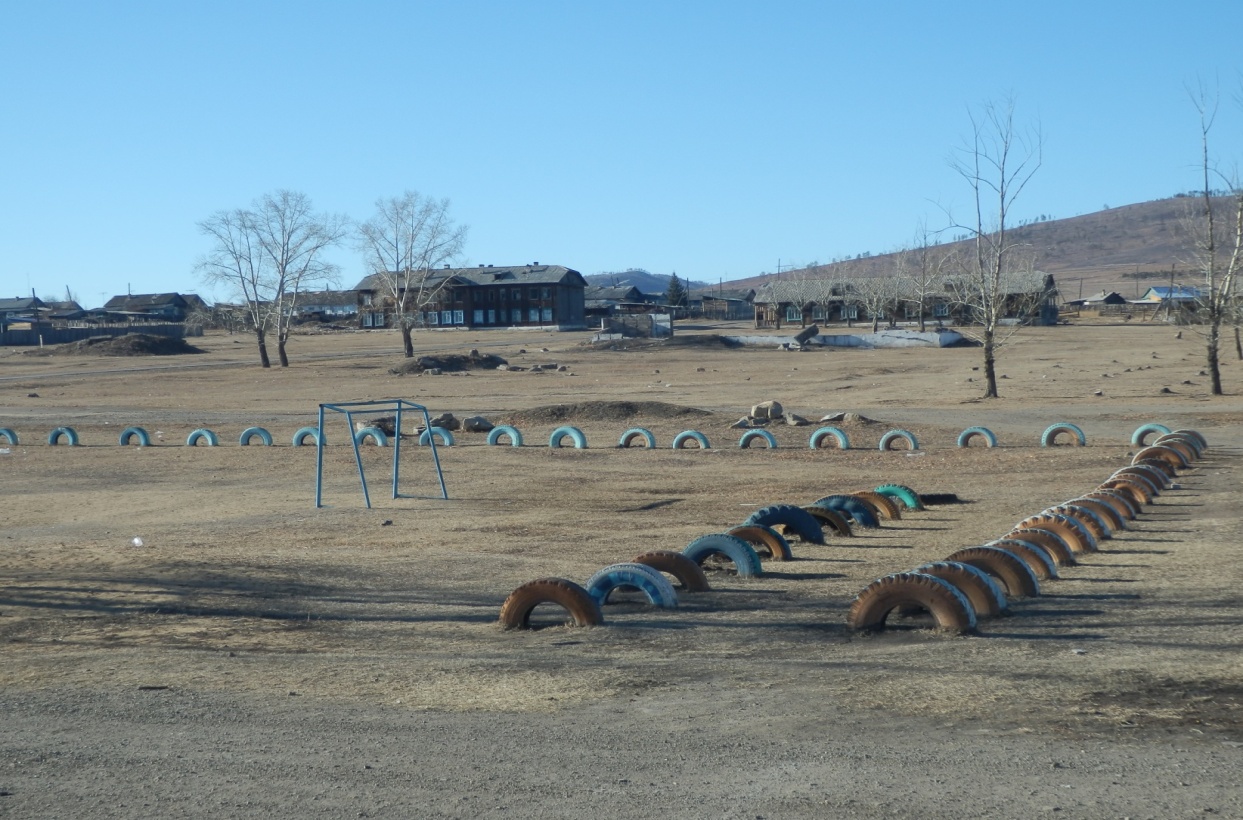 Форма собственности: МуниципальнаяСобственник (правообладатель): МОУ СОШ№ 5Год и месяц ввода в эксплуатацию: 2003Реконструкция, капитальный ремонт:нетЕдиновременная пропускная способность: 35Технические характеристики спортивной составляющей объекта: длинна 80 м. ширина 40 м. площадь 3700   кв.м.Состояние объекта: удовлетворительное.Включение во Всероссийский реестр объектов спорта (дата включения): нетКадастровый номер: нет Наличие ме6дицинского кабинета: нетНаличие паспорта безопасности: нет Категория объекта: нет Культивируемые виды спорта:  Мини футбол, л/атлетикаДоступная среда:Дата заполнения, обновления: 2003